AAD010          Name: Emily McIvor          Name: Emily McIvor          Name: Emily McIvor          Name: Emily McIvor          Name: Emily McIvorAssignmentChoose an image from the list (painting, sculpture, textile work, installation work, photograph, advert, graphic design, etc.) and attach the chosen images on this page.Write one or two or three paragraphs about the work your chosen from the BBL list.Start writing your own opinion and interpretation of the chosen artefact without researching any sources, just write our own impressions, on what you think the image communicates.AssignmentChoose an image from the list (painting, sculpture, textile work, installation work, photograph, advert, graphic design, etc.) and attach the chosen images on this page.Write one or two or three paragraphs about the work your chosen from the BBL list.Start writing your own opinion and interpretation of the chosen artefact without researching any sources, just write our own impressions, on what you think the image communicates.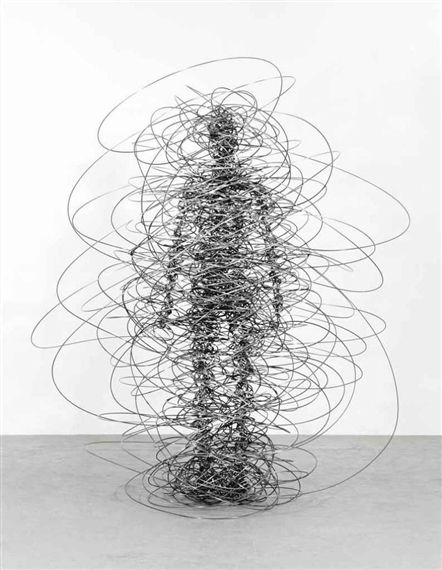 AssignmentChoose an image from the list (painting, sculpture, textile work, installation work, photograph, advert, graphic design, etc.) and attach the chosen images on this page.Write one or two or three paragraphs about the work your chosen from the BBL list.Start writing your own opinion and interpretation of the chosen artefact without researching any sources, just write our own impressions, on what you think the image communicates.AssignmentChoose an image from the list (painting, sculpture, textile work, installation work, photograph, advert, graphic design, etc.) and attach the chosen images on this page.Write one or two or three paragraphs about the work your chosen from the BBL list.Start writing your own opinion and interpretation of the chosen artefact without researching any sources, just write our own impressions, on what you think the image communicates.